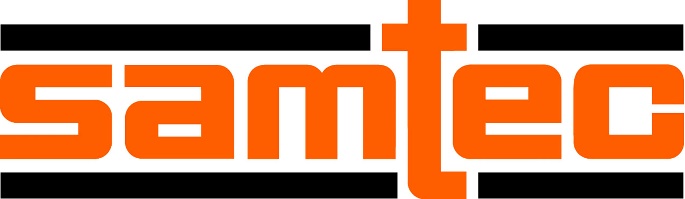 请立即发布2023年10月10日联系:  Mediaroom@samtec.com Samtec 在台湾开设新设计和制造中心Samtec, Inc. 宣布台湾新设计和制造中心的盛大开业，该中心将为数据通信、电信、人工智能、机器学习、测试和测量、工业和医疗等多个行业设计、开发和制造领先的连接器产品。占地 70,000 平方英尺（6,503 平方米）的先进工厂包含三个楼层，分别用于制造、新产品开发和工程制造、机器和设备设计，以及连接器和电缆组装。制造主力主要集中在 Samtec 的精密射频产品线，主要将应用于无线基础设施、航空航天和国防、计算机以及测试和测量行业。Samtec 工程副总裁 Brian Vicich 表示：「全新台湾设计中心使 Samtec 能够生产更高量能的下一代互连产品。并使客户和合作伙伴能够推动创新并保持在市场的前沿。台湾的设计中心使 Samtec 能够实现其积极的新产品开发路线图，同时利用台湾丰富的人才来实现我们的工程和制造目标。」台湾设计中心是 Samtec 全球设计、制造和客户服务足迹的最新据点，旨在支持 Samtec Sudden Service®。2023 年时，Samtec 开设了新加坡分销中心(Singapore Distribution Hub)，在美国宾夕法尼亚州建立了新的电缆制造厂，并开始扩建越南和哥斯达黎加的制造厂。Samtec 为超过 125 个国家的客户提供服务。透过在全球设立 22 个销售办事处、13 个设计中心和 14 个运营/库存据点，Samtec  Sudden Service®为 50,000 多个客户提供支持，其中涵盖全球知名的科技巨头、大学和小型初创企业。Samtec 采取直接客户销售及通过备受肯定的分销伙伴销售方式。关于 Samtec, Inc.Samtec成立于1976年，是一家营收达10亿美元之多样化电子互连方案的私人控股全球制造商，产品涵盖高速板到板、高速电缆、中板和面板光学、精确RF、Flexible Stacking和微型/坚固的组件和电缆。Samtec技术中心专注于开发并精进技术、策略及产品，以提供效能与成本优势，确保裸晶至 100米外的接口之间、以及其间的所有互连点皆达到完整的系统优化。透过于125个不同国家的40个国际据点，Samtec的全球能见度使其能提供无与伦比的客户服务。更多信息请联系 MediaRoom@samtec.com, 或访问 www.samtec.com/media-room.  Samtec, Inc.
P.O. Box 1147
New Albany, IN 47151-1147
USA
Phone: 1-800-SAMTEC-9 (800-726-8329)
www.samtec.com